PERIODIC TABLE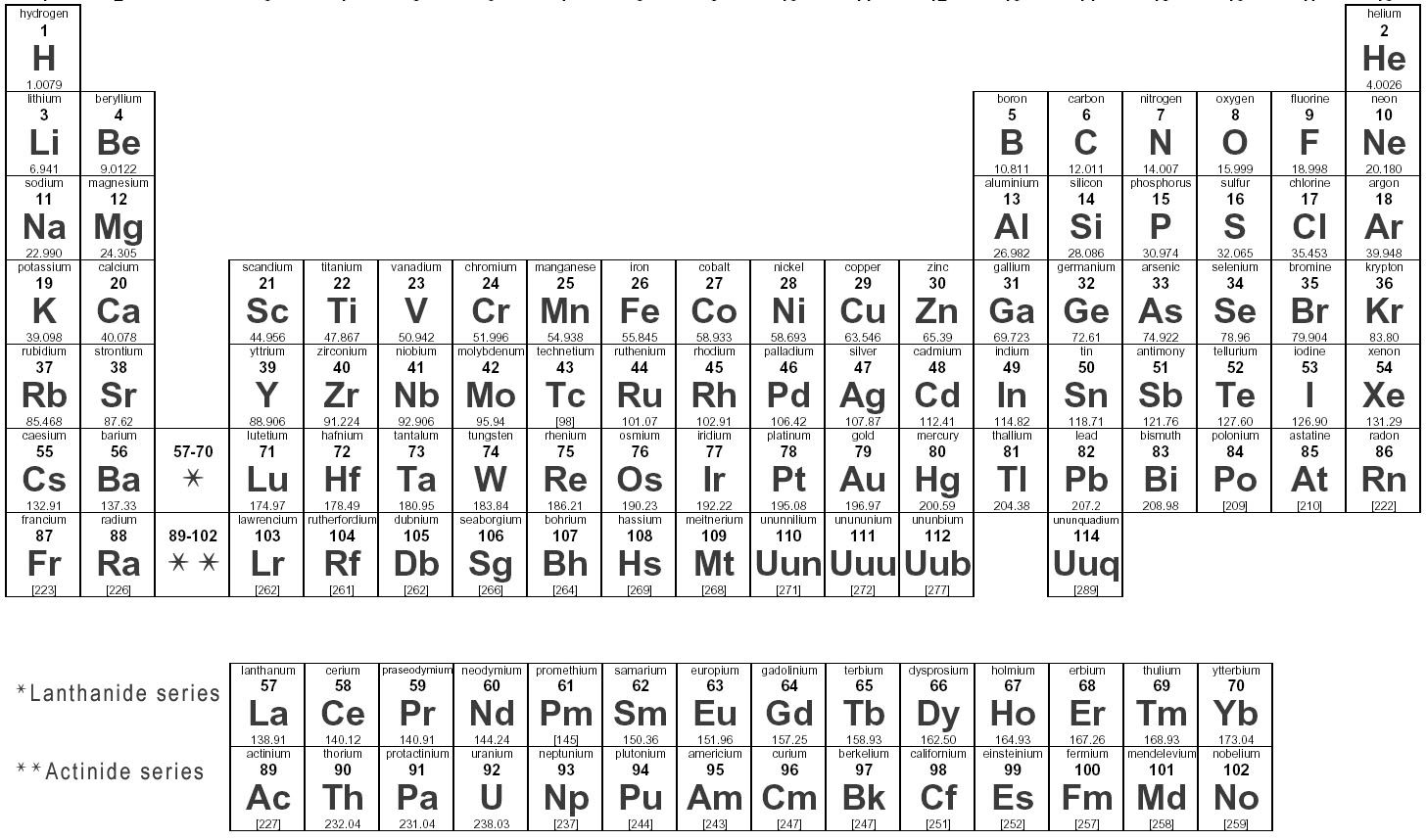 